Key Stage 2 Home Learning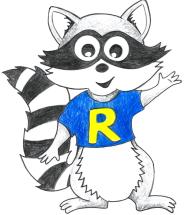 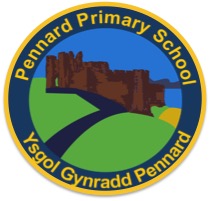 Week Beginning: 11.05.20ABACUS READING TEXT: This week I have allocated ‘E.Nesbit’s The Railway Children. Please try and read for at least 10 minutes every day. I have also allocated a Homophone spelling game to help revise previous spelling weeks.Accessing Bug Club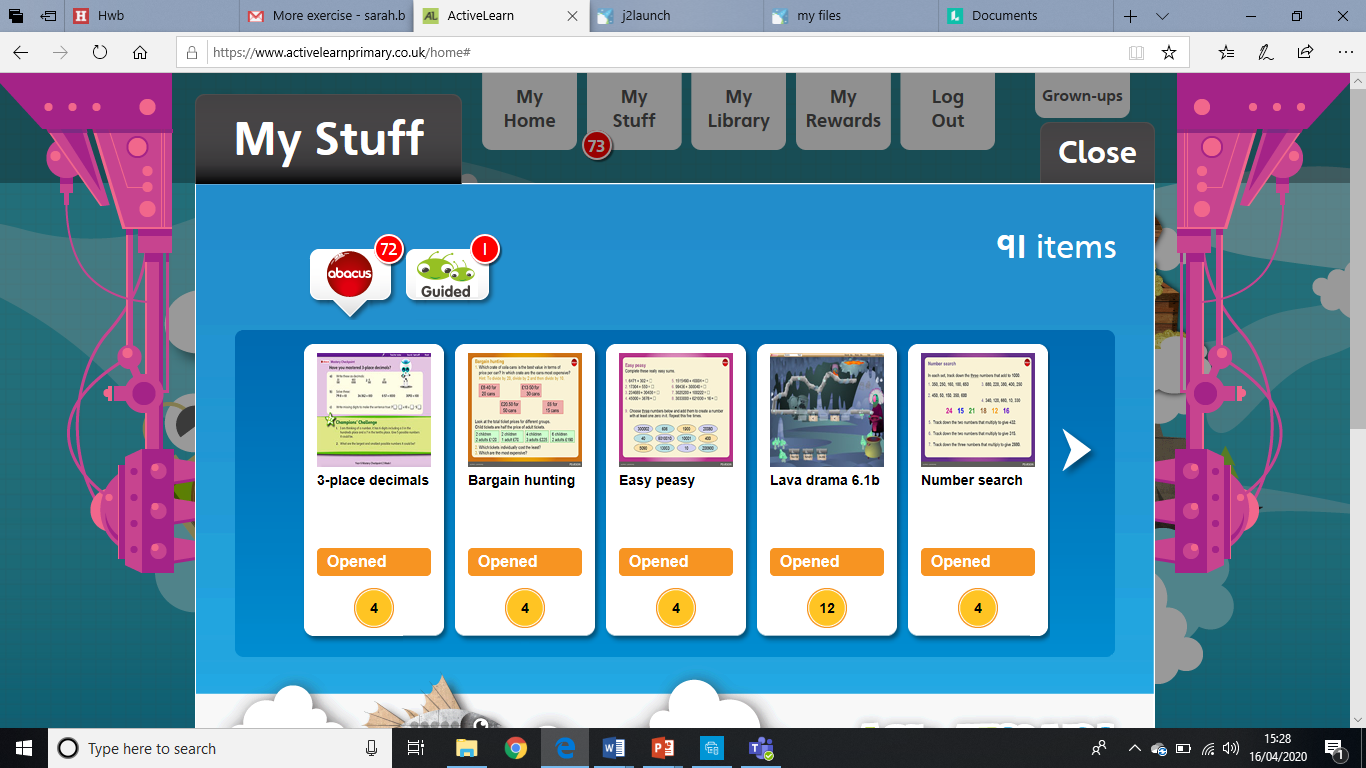 Year 5Year 5Weekly TopicsMaths: Multiplication-Written methods.Literacy: Time Capsule-Newspaper report.Inquiry: One activity to last the whole week: This week we are thinking about mindfulness! When mindfulness meets the classroom. Mindfulness includes characteristics such as being focussed and aware of our surroundings, as well as aware of our feelings, our emotions and how they impact on others.Weekly TopicsMaths: Multiplication-Written methods.Literacy: Time Capsule-Newspaper report.Inquiry: One activity to last the whole week: This week we are thinking about mindfulness! When mindfulness meets the classroom. Mindfulness includes characteristics such as being focussed and aware of our surroundings, as well as aware of our feelings, our emotions and how they impact on others.Monday Maths: Targ Maths- Written method for multiplication 1  (Abacus game: Get the Yeti 5.7a) or Hot Chili maths – multiplying and dividing by 10,100, 1000.Literacy Writing: Time capsule work (see powerpoint)Active: Mr Ffit https://www.youtube.com/watch?v=RAgUDLtMPTA Tuesday Maths: Targ maths: Written method for Multiplication (Abacus game: Get the Yeti 5.7b) or Hot Chili maths - Multiplying and dividing by 0.1 and 0.01.Literacy Writing: Time capsule work (see powerpoint)Active: Mr Ffit   https://www.youtube.com/watch?v=76BmXiCPG8AWednesdayMaths: Targ Maths Long multiplication (Abacus game: Diamond demolition 5.21a) or Hot Chili maths – Multiplying fractions.Literacy Writing: Time capsule work (see powerpoint)Active: Zen Den-Minfulness https://www.youtube.com/watch?v=uUIGKhG_Vq8ThursdayMaths: Targ maths: Long multiplication (Abacus game: Get the Yeti 5.7c) or Hot Chili maths - Multiplying fractions (2).Literacy Spelling: ‘shun words’Active: Run a mile. Time yourself, can you beat it next time? Friday Maths: Targ Maths: Multiplication review (Abacus game: Diamond demolition 5.21b) or Hot Chili maths – Fraction problems.Literacy Comprehension questions: Justifying inferencesDancy Mat Typing:  https://www.bbc.co.uk/bitesize/topics/zf2f9j6/articles/z3c6tfrActive: 50 heel flicks, 40 star jumps, 30 squats, 20 lunges, 10 press ups. Video and post your time on our twitter page if you like.